REGULAMIN 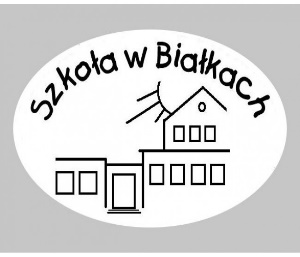 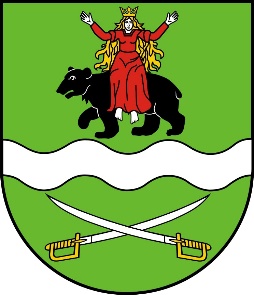 GMINNEGO KONKURSU o tematyce profilaktycznejPOD HASŁEM „Moje zdrowie w moich rękach”
POD HONOROWYM PATRONATEM WÓJTA            GMINY SIEDLCECele konkursu: Kształcenie postaw prozdrowotnych u dzieci,propagowanie zdrowego stylu życia i odżywania się,utrwalanie wiedzy z zakresu profilaktyki prozdrowotnej,przedstawienie i przekaz określonymi środkami plastycznymi i literackimi tematyki konkursowej,rozwijanie ekspresji plastycznej i twórczej,rozbudzanie potrzeb wyrażania i kreowania siebie poprzez działalność plastyczną 
i literacką,udział w zdrowej rywalizacji.Regulamin konkursu:Konkurs organizowany jest we współpracy z Gminną Komisją Rozwiązywania Problemów  Alkoholowych, przeznaczony jest dla przedszkoli i szkół podstawowych Gminy Siedlce w  kategoriach wiekowych:- przedszkola i klasy „0”- klasy I –III szkoły podstawowej - klasy IV-VIII szkoły podstawowejUczestnicy konkursu wykonują: w kategorii wiekowej przedszkola i klasy „0” wykonują pracę plastyczną 
o tematyce zdrowego odżywiania, aktywności fizycznej i zdrowego trybu życia. Format prac: A4, technika płaska - rysunek kredką, tuszem, węglem, malowanie, wyklejanie, wydzieranie, grafika, collage. w kategorii wiekowej klasy I-III wykonują plakat o tematyce zdrowego odżywiania, aktywności fizycznej i zdrowego trybu życia. Format prac: A3, technika płaska - rysunek kredką, tuszem, węglem, malowanie, wyklejanie, wydzieranie, grafika, collage. Praca konkursowa może zawierać hasła, slogany 
i inne teksty.W kategorii wiekowej klasy IV-VIII układają rymowankę lub wiersz o tematyce zdrowotnej i nadają im tytuł. Treść wiersza, rymowanki powinna mieścić się na jednej stronie formatu A4.W konkursie mogą wziąć udział jedynie prace autorskie, dotąd niepublikowane 
w Internecie, w książkach i czasopismach, nienagradzane w innych konkursach.Szkoła może nadesłać maksymalnie trzy prace z każdej kategorii wiekowej.Każda praca powinna zawierać metryczkę wypełnioną drukowanymi literami zawierającą informacje:
• imię i nazwisko autora pracy • pełną nazwę szkoły, adres, telefon oraz e-mail szkoły (imię i nazwisko, wiek, nazwa 
i adres placówki, imię i nazwisko opiekuna) oraz załącznik nr 1 (wyrażenie zgody).Prace będą oceniane w każdej kategorii wiekowej.Jury zostanie powołane przez organizatora konkursu dokona oceny nadesłanych prac w każdej kategorii wiekowej, zgodnie z następującymi kryteriami:zgodność z tematem konkursu i Regulaminem,pomysłowość,oryginalność,estetyka wykonania (w przypadku prac plastycznych)kreatywnośćsamodzielność.Prace wraz z metryczką należy składać do 23 listopada 2022 r. w Zespole Oświatowo-Wychowawczym w Białkach lub przesłać pocztą na adres szkoły: Zespół Oświatowo-Wychowawczy w Białkach, ul. Diamentowa 1, Białki, 08-110 Siedlce (liczy się data stempla pocztowego).Ogłoszenie wyników konkursu nastąpi 28 listopada 2022 r. na stronie internetowej szkoły: https://bialki.gminasiedlce.pl/Uroczyste wręczenie nagród odbędzie się 30 listopada 2022 r. podczas akademii podsumowującej Tydzień Profilaktyki w Szkole Podstawowej w Białkach.Organizatorzy zastrzegają sobie prawo do wykorzystywania prac konkursowych. Prace konkursowe nie będą zwracane.Przewidziano nagrody rzeczowe dla laureatów oraz dyplomy, które będą nadane pocztą bądź dostarczone do sekretariatu szkoły.Osoba do kontaktu: Ola Jedlińska – tel. 504 693 711Serdecznie zapraszamy!
Ola Jedlińska, Magdalena Madej – Batorska, Agata Borkowska